Florenceville Elementary School NewsletterMarch 2020As the old weather saying goes, March comes in like a lion and out like a lamb! Let’s hope we continue to have mild weather to melt the snow and dry up our playground!Safety on the BusPlease continue to reinforce bus safety and appropriate behavior on the bus with your children. Dressing for OutsideAlthough the weather is getting warmer, students still need to be prepared to be outside daily. At this time of year, it is especially important to pack extra socks and extra dry clothes in case of accidents on the playground. We are encouraging children to explore and play in nature in every season, so there is a good chance they will get wet and/or dirty during the spring. French Immersion RegistrationOnline registration for French Immersion is open. The link is http://web1.nbed.nb.ca/sites/asd-w/Pages/default.aspx.French Immersion entry points are Grade 1 and Grade 6. If you are considering French Immersion for the 2020-2021 school year, please register as it helps for planning purposes. Fox DensDuring February, in Fox Dens, students learned about different “Smarts”: Word SmartPeople SmartSelf SmartNature SmartPicture SmartMusic SmartBody SmartLogic SmartAs a final activity, each Fox Den created a “brain” which showcased the different types of smarts in each Fox Den. During March and April, students will be exploring their individual “Strengths”. Drama ClubThis year’s production is “Frozen Junior”. Cast members will be attending Dramafest on April 28th and the Public Performance will be on April 29th. Stay tuned for more details! Weekly Wednesday LunchesWednesday lunches have been running smoothly. A monthly order form will be sent home for planning purposes, rather than weekly forms. Sustainability Study Meeting #3The final Sustainability Study Meeting will be held on Thursday, March 19th at 6:30 at Carleton North High School. Water Week The week of March 23-27 will be Water Week. Water Week will encourage water as a healthy alternative to sugar-sweetened beverages. We will challenge the staff and students to consume 0 sugar-sweetened beverages each day.Home and School UpdatesHome and School are planning another Spring Fling in May. More details will follow closer to the time.Music FestivalAll classrooms as well as our 1-2 and 3-5 choir will be participating in music festival held at the Carleton North High School on Tuesday, April 7th. Individual class times will be sent home by the homeroom teacher.World Down Syndrome DayOn March 20th, FES will celebrate WDSD by wearing colourful, mismatched socks. Austism Awareness DayOn April 2nd, staff and students at FES will wear blue to celebrate and raise awareness for Autism Awareness Day. Meduxnekeag Environmental ShowcaseOnce again, students at FES are participating in this event. Our school showcase will be on April 22nd throughout the day for students and in the evening for parents and the public. The public showcase will be from 6-7. The theme this year is the 4 Rs: Refuse, Reduce, Reuse, Recycle. Veysey Seeds FundraiserOur GAIA Club is hosting a Veysey’s Seeds Spring Fundraiser. More information is coming home today along with a catalogue. 8470 Main Street, Florenceville, NB E7L 4J8    Tel: (506) 392-5109  Fax: (506) 392-5122 Principal: Sarah Mahar                                                          Vice-Principal: Bridget Nugent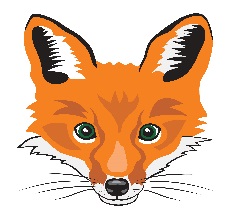 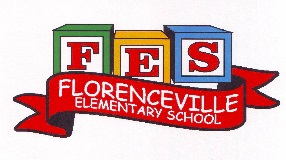 